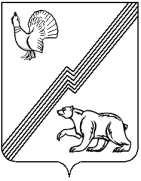 ГЛАВА ГОРОДА ЮГОРСКАХанты-Мансийского автономного округа – ЮгрыПОСТАНОВЛЕНИЕот_28 января 2022 года__                                                                                           № _4-пг _ О внесении изменений в постановлениеглавы города Югорска от 01.06.2021 №28-пг «О Плане противодействия коррупции в городе Югорске на 2021-2024 годы»В целях реализации Указа Президента Российской Федерации от 16.08.2021 № 478 «О Национальном плане противодействия коррупции на 2021-2024 годы», в соответствии с распоряжением Губернатора Ханты-Мансийского автономного округа-Югры от 12.04.2021 № 96-рг «О плане противодействия коррупции в Ханты-Мансийском автономном округе-Югре на 2021-2023 годы», решением Думы города Югорска от 02.11.2021 № 86 «Об учреждении контрольно-счетной палаты города Югорска с правами юридического лица», пунктом 1.4 протокола заседания Комиссии по координации работы по противодействию коррупции в Ханты-Мансийском автономном округе-Югре от 14.12.2021 № 3:Внести в приложение к постановлению главы города Югорска от 01.06.2021 № 28-пг «О Плане противодействия коррупции в городе Югорске на 2021-2023 годы» (с изменениями от 20.09.2021 № 49-пг) следующие изменения:Строку 3.2 изложить в следующей редакции:«».Строки 3.17, 3.18 изложить в следующей редакции:«».Строку 4.1 изложить в следующей редакции:«».Опубликовать постановление в официальном печатном издании города Югорска, разместить на официальном сайте органов местного самоуправления города Югорска.Контроль за выполнением постановления оставляю за собой. Глава города Югорска                                                                         А.В. Бородкин3.2. Организация обучения, участие в мероприятиях по профессиональному развитию лиц, впервые поступивших на муниципальную службу и замещающих должности, связанные с соблюдением антикоррупционных стандартов, по образовательным программам в области противодействия коррупциидо 25.12.2021до 25.12.2022до 25.12.2023до 25.12.2024Управление по вопросам муниципальной службы, кадров и наград администрации города Югорска,Дума города Югорска (по согласованию)3.17.Организация проведения городских мероприятий, направленных на профилактику антикоррупционного поведения среди молодежи города с использованием современных технологий обучения и развития до 25.12.2021до 25.12.2022до 25.12.2023до 25.12.2024Управление социальной политики администрации города Югорска3.18.Проведение мониторинга участия лиц, замещающих муниципальные должности, должности муниципальной службы в управлении коммерческими и некоммерческими организациямидо 01.08.2022до 01.08.2023до 01.08.2024Управление по вопросам муниципальной службы, кадров и наград администрации города Югорска,Дума города Югорска (по согласованию)4.1.Обеспечение информационной прозрачности деятельности органов местного самоуправления города Югорска как элемента повышения эффективности общественного контроляв течение всего периодаОрганы, структурные подразделения администрации города Югорска,Дума города Югорска (по согласованию), контрольно-счетная палата города Югорска (по согласованию)